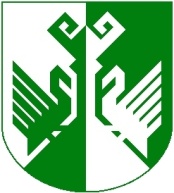 от 29 декабря 2023 года № 998О внесении изменений в муниципальную программу«Устойчивое развитие территорий поселений и эффективная деятельность органов местного самоуправления в Сернурском муниципальном районев современных условиях на 2014-2025 годы» Администрация Сернурского муниципального района Республики Марий Эл   п о с т а н о в л я е т:1. Внести в муниципальную программу «Устойчивое развитие территорий поселений и эффективная деятельность органов местного самоуправления в Сернурском муниципальном районе в современных условиях на 2014-2025 годы» (далее – муниципальная программа), утвержденную постановлением администрации Сернурского муниципального района от 26 ноября 2013 г. № 547 (в ред. от 06.12.2023 № 883) изменения:1.1. Приложение № 4 к муниципальной программе «Ресурсное обеспечение реализации муниципальной программы «Устойчивое развитие территорий поселений и эффективная деятельность органов местного самоуправления в Сернурском муниципальном районе в современных условиях на 2014-2025 годы» изложить в новой редакции (прилагается);2. Контроль за исполнением настоящего постановления возложить на заместителя главы администрации, руководителя аппарата администрации Ямбаршеву Н.М.3. Настоящее постановление опубликовать на официальном сайте администрации Сернурского муниципального района - www.portal.mari.ru/sernur в информационно - телекоммуникационной сети «Интернет».4. Настоящее постановление вступает в силу со дня его подписания.  Глава администрации         Сернурскогомуниципального района                                                         А.В. КугергинИсп. Росляков В.И. 9-71-42СОГЛАСОВАНО:ПРИЛОЖЕНИЕ № 4к муниципальной программе«Устойчивое развитие территорий поселений и эффективная деятельность органов местного самоуправления в Сернурском муниципальном районе в современных условиях на 2014-2025 годы»РЕСУРСНОЕ ОБЕСПЕЧЕНИЕ реализации муниципальной программы «Устойчивое развитие территорий поселений и эффективная деятельность органов местного самоуправления в Сернурском муниципальном районе в современных условиях на 2014-2025 годы»ПРИЛОЖЕНИЕ № 5к муниципальной программе«Устойчивое развитие территорий поселений и эффективная деятельность органов местного самоуправления в Сернурском муниципальном районе в современных условиях на 2014-2025 годы»ПРОГНОЗНАЯ ОЦЕНКА расходов на реализацию целей муниципальной программы  _____________________________* При условии выделения средствПРИЛОЖЕНИЕ № 6к муниципальной программе«Устойчивое развитие территорий поселений и эффективная деятельность органов местного самоуправления в Сернурском муниципальном районе в современных условиях на 2014-2025 годы»ПЛАН реализации муниципальной программы _________ШЕРНУРМУНИЦИПАЛЬНЫЙ  РАЙОНЫНАДМИНИСТРАЦИЙЖЕАДМИНИСТРАЦИЯ СЕРНУРСКОГО МУНИЦИПАЛЬНОГО РАЙОНАПУНЧАЛПОСТАНОВЛЕНИЕЗаместитель главы администрации Сернурского муниципального района, руководитель аппаратаН.М. Ямбаршева29.12.2023Руководитель финансового управления администрацииСернурского муниципального района                                                                                  В.В. Рябинина29.12.2023Руководитель отдела организационно правовой работы и кадров администрации Сернурского муниципального района	      А.С. Антонов29.12.2023 г.СтатусНаименование муниципальной программы, подпрограммы, ведомственной целевой программы, основного мероприятияОтветственный исполнитель, соисполнителиКод бюджетной классификацииКод бюджетной классификацииКод бюджетной классификацииКод бюджетной классификацииРасходы (тыс. рублей) по годамРасходы (тыс. рублей) по годамРасходы (тыс. рублей) по годамРасходы (тыс. рублей) по годамРасходы (тыс. рублей) по годамРасходы (тыс. рублей) по годамРасходы (тыс. рублей) по годамРасходы (тыс. рублей) по годамРасходы (тыс. рублей) по годамРасходы (тыс. рублей) по годамРасходы (тыс. рублей) по годамРасходы (тыс. рублей) по годамРасходы (тыс. рублей) по годамСтатусНаименование муниципальной программы, подпрограммы, ведомственной целевой программы, основного мероприятияОтветственный исполнитель, соисполнителиГРБСРзПрЦСРВР201420152016201720182019202020212021202220232024202512345679101112131415Муниципальная программаУстойчивое развитие территорий поселений и эффективная деятельность органов местного самоуправ-ления в Сернурском муниципальном районе в современных условиях на 2014-2025 годыВСЕГО06000006367,95246,96281,25758,67093,79708,18677,810127,610127,610759,729514877,298310354,00210354,002ПодпрограммаРазвитие местного самоуправления в Сернурском муниципальном районе на 2014-2025 годыЗаместитель главы админи-страции, руководитель аппарата 06100005252,14136,45376,64924,75856,38346,16689,98323,88323,88538,501712147,653997248,2027248,202Основное мероприятиеТерриториальное общественное самоуправлениеЗаместитель главы администрации, руководитель аппарата Основное мероприятиеМуниципальная службаЗаместитель главы администрации, руководитель аппарата 904011306102220802447867,20,50,543,64,83030Основное мероприятиеПротиводействие коррупцииОтдел организационно-правовой рабо-ты и кадров06104282005,055Основное мероприятиеПенсионное обеспечениеОтдел организационно-правовой рабо-ты и кадров904100106105101603123193,52794,54195,540004699,16196,53972,43947,53947,55030,22275273.916754887,84887,8Основное мероприятиеРазвитие суда присяжных заседателейОтдел организационно-правовой рабо-ты и кадров904010506105512002443,45,532,30,3958,34,13,33,385,22,30,50,5Основное мероприятиеРазвитие средств массовой информацииРедакция Сернурских районных газет «Край Сернурский» и «Шернур вел»904120206107291306211137,71127,81026,0774950186218722135,12135,12355,42266.32184,42184,4Основное мероприятиеРазвитие архивного делаАрхивный отдел9040113061087018024424242424242424242424242222Основное мероприятиеОбеспечение реализации других общегосударственных мероприятийЗаместитель главы администрации, руководитель аппарата90401130610900000000893,5184,698,8126,488,2177,3750,22213,42213,41000,0794571.33724118,502118,502в т.ч.Социальные выплаты на возмещение части %  гражданам на газификациюЗаместитель главы администрации, руководитель аппарата904011306109025000033,30233,30233,302в т.ч.Выполнение других обязательствЗаместитель главы администрации, руководитель аппарата90401130610929040244337.6152485,285,2в т.ч.Расходы по содержанию имущества казны муниципального образованияЗаместитель главы администрации, руководитель аппарата904011306109491302444200,4200ПодпрограммаПрофилактика правонарушений и противодействие злоупотреблению наркотиками в Сернурском муниципальном районе на 2014-2025 годыЗаместитель главы администрации по социальным вопросам062010000000010105010610001010,01010Основное мероприятиеПрофилактика правонарушенийЗаместитель главы администрации по социальным вопросам904030210105010610000000Основное мероприятиеКомплексные меры по противодействию злоупотреблению наркотиками и их незаконному оборотуЗаместитель главы администрации по социальным вопросам06201022202441010,01010ПодпрограммаЭкологическая безопасность и защита населения от природных и техногенных угроз в Сернурском муниципальном районе на 2014-2025 годыОтдел ГОЧС, архитектуры и экологической безопасности063000001105,81100,5899,6833,91227,413561977,91803,81803,82211,22782709.644313085,83085,8Основное мероприятиеЗащита населения и территории от чрез-вычайных ситуаций и стихийных бедствий природного и техно-генного характераОтдел ГОЧС, архитектуры и экологической безопасности90403100630129060244140,398,10,919,266,011,331,555197,81168191.13777198198Основное мероприятиеЕдиная дежурно-диспетчерская службаОтдел ГОЧС, архитектуры и экологической безопасности90403100630229070000958,7993,3898,7814,71161,41344,71946,41798,82013,416122013,416122298.962232216,92216,9Основное мероприятиеПриродоохранные мероприятияОтдел ГОЧС, архитектуры и экологической безопасности90405030630400000000219.54431670,9670,9Разработка проектно-сметной докумен-тации в целях реали-зации мероприятий, направленных на рекультивацию объектов размещения отходов, в том числе твердых комму-нальных отходовОтдел ГОЧС, архитектуры и экологической безопасности90405030630429320244100,0100100Ликвидация мест несанкционированного размещения отходовОтдел ГОЧС, архитектуры и экологической безопасности90405030630429370244119.54431570,9570,9ПодпрограммаПодпрограмма «Профилактика терроризма и экстремизма на территории Сернурского муниципального района на 2014-2025 годыОтдел ГОЧС, архитектуры и экологической безопасности0640000000000000000010,01010Основное мероприятиеПредупреждение терроризма и экстремизма в сфере межнациональных и межконфессиональных отношенийОтдел ГОЧС, архитектуры и экологической безопасности90401130640122530244000000000010,01010СтатусНаименование муниципальной программы, подпрограммы, ведомственной целевой программы, основного мероприятияИсточники ресурсного обеспеченияОценка расходов (тыс. рублей) по годамОценка расходов (тыс. рублей) по годамОценка расходов (тыс. рублей) по годамОценка расходов (тыс. рублей) по годамОценка расходов (тыс. рублей) по годамОценка расходов (тыс. рублей) по годамОценка расходов (тыс. рублей) по годамОценка расходов (тыс. рублей) по годамСтатусНаименование муниципальной программы, подпрограммы, ведомственной целевой программы, основного мероприятияИсточники ресурсного обеспечения2013 оценка2014201520162017201820192020202120222023202420251234567891011Муниципальная программаУстойчивое развитие территорий поселений и эффективная деятельность органов местного самоуправ-ления в Сернурском муниципальном районе в современных условиях на 2014-2025 годывсего19526,96367,95246,96281,25758,67093,79708,18677,810127,610759,729514877,298310354,00210354,002Муниципальная программаУстойчивое развитие территорий поселений и эффективная деятельность органов местного самоуправ-ления в Сернурском муниципальном районе в современных условиях на 2014-2025 годыбюджет муниципального района19526,96367,95246,96281,25758,67093,79708,18677,810127,610759,729514877,298310354,00210354,002Муниципальная программаУстойчивое развитие территорий поселений и эффективная деятельность органов местного самоуправ-ления в Сернурском муниципальном районе в современных условиях на 2014-2025 годыфедеральный бюджет*Муниципальная программаУстойчивое развитие территорий поселений и эффективная деятельность органов местного самоуправ-ления в Сернурском муниципальном районе в современных условиях на 2014-2025 годыреспубликанский бюджет РМЭ* Муниципальная программаУстойчивое развитие территорий поселений и эффективная деятельность органов местного самоуправ-ления в Сернурском муниципальном районе в современных условиях на 2014-2025 годывнебюджетные источники*ПодпрограммаРазвитие местного самоуправления в Сернурском муниципальном районе на 2014-2025 годывсего18803,35252,14136,45376,64924,75856,38346,16689,98323,88538,501712147,653997248,2027248,202ПодпрограммаРазвитие местного самоуправления в Сернурском муниципальном районе на 2014-2025 годыбюджет муниципального района18803,35252,14136,45376,64924,75856,38346,16689,98323,88538,501712147,653997248,2027248,202ПодпрограммаРазвитие местного самоуправления в Сернурском муниципальном районе на 2014-2025 годыфедеральный бюджет*ПодпрограммаРазвитие местного самоуправления в Сернурском муниципальном районе на 2014-2025 годыреспубликанский бюджет РМЭ* ПодпрограммаРазвитие местного самоуправления в Сернурском муниципальном районе на 2014-2025 годывнебюджетные источники*ПодпрограммаПрофилактика правонарушений и противодействие злоупотреблению наркотиками в Сернурском муниципальном районе на 2014-2025 годывсего1010105010610010101010ПодпрограммаПрофилактика правонарушений и противодействие злоупотреблению наркотиками в Сернурском муниципальном районе на 2014-2025 годыбюджет муниципального района1010105010610010101010ПодпрограммаПрофилактика правонарушений и противодействие злоупотреблению наркотиками в Сернурском муниципальном районе на 2014-2025 годыфедеральный бюджет*ПодпрограммаПрофилактика правонарушений и противодействие злоупотреблению наркотиками в Сернурском муниципальном районе на 2014-2025 годыреспубликанский бюджет РМЭ* ПодпрограммаПрофилактика правонарушений и противодействие злоупотреблению наркотиками в Сернурском муниципальном районе на 2014-2025 годывнебюджетные источники*ПодпрограммаЭкологическая безопасность и защита населения от природных и техногенных угроз в Сернурском муниципальном районе на 2014-2025 годывсего8661105,81100,5899,6833,91227,413561977,91803,82211,22782709,644313085,83085,8ПодпрограммаЭкологическая безопасность и защита населения от природных и техногенных угроз в Сернурском муниципальном районе на 2014-2025 годыбюджет муниципального района8661105,81100,5899,6833,91227,413561977,91803,82211,22782709,644313085,83085,8ПодпрограммаЭкологическая безопасность и защита населения от природных и техногенных угроз в Сернурском муниципальном районе на 2014-2025 годыфедеральный бюджет*ПодпрограммаЭкологическая безопасность и защита населения от природных и техногенных угроз в Сернурском муниципальном районе на 2014-2025 годыреспубликанский бюджет РМЭ* ПодпрограммаЭкологическая безопасность и защита населения от природных и техногенных угроз в Сернурском муниципальном районе на 2014-2025 годывнебюджетные источники*ПодпрограммаПрофилактика терроризма и экстремизма на территории Сернурского муниципального района на 2014-2025 годывсего20000000000101010ПодпрограммаПрофилактика терроризма и экстремизма на территории Сернурского муниципального района на 2014-2025 годыбюджет муниципального района20000000000101010ПодпрограммаПрофилактика терроризма и экстремизма на территории Сернурского муниципального района на 2014-2025 годыфедеральный бюджет*ПодпрограммаПрофилактика терроризма и экстремизма на территории Сернурского муниципального района на 2014-2025 годыреспубликанский бюджет РМЭ* ПодпрограммаПрофилактика терроризма и экстремизма на территории Сернурского муниципального района на 2014-2025 годывнебюджетные источники*Наименование подпрограммы, ведомственной целевой программы, мероприятий ведомственной целевой программы Ответствен-ный исполнитель (ФИО, должность)СрокСрокОжидаемый непосредствен-ный результат (краткое описание)Код бюджетной клас-сифи-кации Финансирование по годам (тыс. рублей)Финансирование по годам (тыс. рублей)Финансирование по годам (тыс. рублей)Финансирование по годам (тыс. рублей)Финансирование по годам (тыс. рублей)Финансирование по годам (тыс. рублей)Финансирование по годам (тыс. рублей)Финансирование по годам (тыс. рублей)Финансирование по годам (тыс. рублей)Финансирование по годам (тыс. рублей)Финансирование по годам (тыс. рублей)Финансирование по годам (тыс. рублей)Финансирование по годам (тыс. рублей)Наименование подпрограммы, ведомственной целевой программы, мероприятий ведомственной целевой программы Ответствен-ный исполнитель (ФИО, должность)начала реали-зацииокон-чанияреали-зацииОжидаемый непосредствен-ный результат (краткое описание)Код бюджетной клас-сифи-кации 201420152016201720182019202020212022202320242025123456891011121314В целом по муници-пальной программе «Устойчивое разви-тие территорий посе-лений и эффективная деятельность органов местного самоуправ-ления в Сернурском муниципальном районе в современ-ных условиях на 2014-2025 годы»XXXХ06000000006367,95246,96281,25758,67093,79708,18677,810127,610759,729514877,298310354,00210354,002Подпрограмма «Развитие местного самоуправления в Сернурском муниципальном районе на 2014-2025 годыЯмбаршева Н.М., заместитель главы адми-нистрации, руководитель аппарата ад-министрации20142025Х06100000005252,14136,45376,64924,75856,38346,16689,98323,88538,501712147,653997248,2027248,202Основное мероприятие «Муниципальная служба»Ямбаршева Н.М., заместитель главы адми-нистрации, руководитель аппарата ад-министрации20142025Обеспечение эффективной деятельности органов местного самоуправления06102220807867,20,543,64,83030Основное мероприятие «Противодействие коррупции»Антонов А.С. руководитель отдела орга-низационно-правовой работы и кадров20142025Устранение причин, порождающих коррупцию0610428200555Основное мероприятие «Пенсионное обеспечение»Антонов А.С. руководитель отдела орга-низационно-правовой работы и кадров2014202506105101603193,52794,54195,540004699,16196,53972,43947,55030,22275273,916754887,84887,8Основное мероприятие «Развитие суда присяжных заседателей»Антонов А.С. руководитель отдела орга-низационно-правовой работы и кадров2014202506106512003,45,532,30,3958,34,13,385,22,30,50,5Основное мероприятие «Развитие средств массовой информации»Таникеева В.Д.,- гл. редактор Сернурских районных газет «Край Сернурский» и «Шернур вел»2014202506107291301137,71127,81026,0774950186218722135,12355,42266,32184,42184,4Основное мероприятие «Развитие архивного дела»Зарипова Д.Г., руководитель архивного отдела201420250610870180242424242424242424242222Основное мероприятие «Обеспечение реализации других общегосударственных мероприятий»Ямбаршева Н.М., заместитель главы адми-нистрации, руководитель аппарата ад-министрации201420250610900000893,5184,698,8126,488,2177,3750,22213,41000,0794571,33724118,502118,502Подпрограмма «Профилактика правонарушений и противодействие злоупотреблению наркотиками в Сернурском муниципальном районе на 2014-2025 годы20142025Х062000000010501061001010101010Основное мероприятие «Комплексные меры по противодействию злоупотреблению наркотиками и их незаконному обороту»Ямбулатова А.В. заместитель главы адми-нистрации по социальным вопросам20142025062010222010101010Подпрограмма «Экологическая безопасность и защита населения от природных и техногенных угроз в Сернурском муниципальном районе на 2014-2025 годы20142025Х06300000001105,81100,5899,6833,91227,413561977,91803,82211,22782709,644313085,83085,8Основное мероприятие «Защита населения и территории от чрезвычайных ситуаций и стихийных бедствий природного и техногенного характера»Толстова А.С.., зам. начальника отдела ГОЧС, архитектуры и экологичес-кой безопасности20142025Повысить уровень защищенности населения и территории от опасностей и угроз мирного и военного времени0630129060140,398,10,919,266,011,331,55197,81168191,13777198198Основное мероприятие «Единая дежурно-диспетчерская служба»Толстова А.С., зам. нач. отдела ГОЧС, архитектуры и экологичес-кой безопасности20142025Обеспечить создание и поддержание в постоянной готовности муниципальные системы оповещения и информирования населения о чрезвычайных ситуациях0630229070958,7993,3898,7814,71161,41344,71946,41798,82013,416122298,962232216,92216,9Основное мероприятие «Природоохранные мероприятия»Толстова А.С., зам.нач. отдела ГОЧС, архитектуры и экологи-ческой безопасности20142025Рекультивация мест размеще-ния отходов, озеленение, ликвидация мест несанкц-ионированного размещения отходов0630400000000000000219,54431670,9670,9Подпрограмма «Профилактика терроризма и экстремизма на территории Сернурского муниципального района на 2014-2025 годы20142025Х0640000000000000000101010Основное мероприятие «Предупреждение терроризма и экстремизма в сфере межнациональных и межконфессиональных отношений»Якимов И.А. заместитель руководитель отдела ГОЧС, архитектуры и экологичес-кой безопасности20142025Повысить уровень защи-щенности насе-ления и терри-тории от опас-ностей и угроз мирного и воен-ного времени06401225300101010